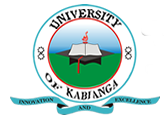 UNIVERSITY OF KABIANGAUNIVERSITY EXAMINATIONS2015/2016 ACADEMIC YEARFIRST YEAR FIRST SEMESTER EXAMINATIONFOR THE DEGREE OF BACHELOR OF BUSINESS MANAGEMENTCOURSE CODE: BBM 107COURSE TITLE: HEALTH AWRENESSINSTRUCTIONS TO CANDIDATES:ANSWER QUESTION ONE AND ANY OTHER THREE QUESTIONSQUESTION ONECancer “SARATANI” is one among many other lifestyle diseases which has claim many lives. Describe FIVE treatment measures for cancer patients utilized in our country. (10 marks)Describe FOUR strategies of Primary Health Care according to World Health Organization. (8 marks)State SEVEN functions of a referral Hospital. (7 marks)QUESTION TWORoad Traffic Accident is still a threat to our country. Explain THREE measures the ministry of roads has implemented to reduce mortality rate. (9 marks)Describe the core functions of Public Health. (6 marks)QUESTION THREEThe youths are now slave of Drug and Substance abuse which has resulted to insecurity, health effect and suicidal attempt. Explain strategies that can be used to solve the said problems. (10 marks)Studies have shown that Ebola Virus can stay in the male semen for 9 months even after receiving treatment. Outline FIVE measures that can be used to prevent Ebola Hemorrhagic Fever knowing that prevention is better than cure. (5 marks)QUESTION FOURAbortion is common among teenagers. Critique the outcome of abortion. (9 marks)Our country is still fighting to eliminate Malaria for some years now. Elaborate the factors that cause Malaria. (6 marks)QUESTION FIVEKidney failure is one of the lifestyle diseases which have claim lives due to few trained health care personnel and insufficient dialysis unit. Explain measures employed to prevent renal failure. (10 marks)Immunization among children is viral, name FIVE advantages of vaccines. (5 marks)QUESTION SIXIn life, stress is encountered quite often. We cannot eliminate stress from our lives, but we can learn how to manage it and how to use it to our advantage. Describe FIVE mechanisms to manage stress. (10 marks)State any FIVE preventable causes of diseases. (5 marks)